№23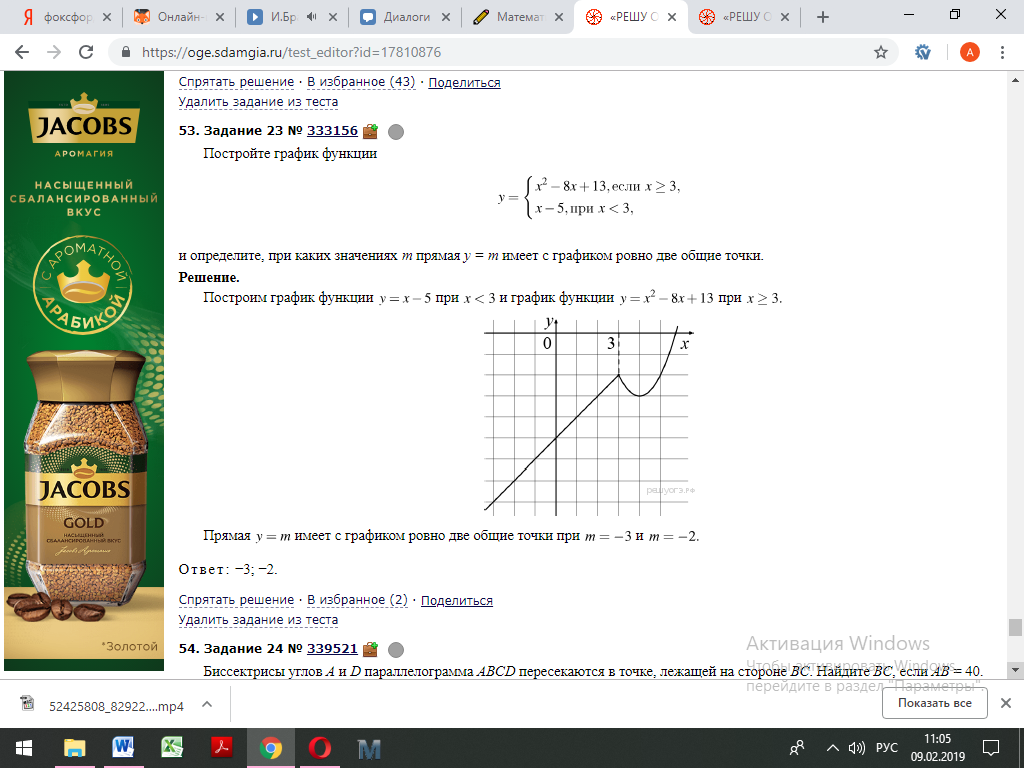 